ПРАВИЛНИК О КАНЦЕЛАРИЈСКОМ И АРХИВСКОМ ПОСЛОВАЊУПословник је власништво  ТЕХНИЧКЕ ШКОЛЕ  НОВИ ПАЗАРКопирање  је забрањеноСадржајI ОСНОВНЕ ОДРЕДБЕ	2II КАНЦЕЛАРИЈСКО ПОСЛОВАЊЕ	2III ПРИЈЕМ И ПРЕГЛЕД ПОШТЕ	3IV ЗАВОЂЕЊЕ ПРЕДМЕТА	6V АДМИНИСТРАТИВНО – ТЕХНИЧКА ОБРАДА АКТА	10VI ДОСТАВЉАЊЕ АКТА У РАД	12VII ОТПРЕМАЊЕ ПОШТЕ	12VIII АУТОМАТСКА ОБРАДА ПОДАТАКА	15IX АРХИВИРАЊЕ И ЧУВАЊЕ ПРЕДМЕТА	15X ПОСЕБНЕ ОДРЕДБЕВОЂЕЊЕ ЕВИДЕНЦИЈА	18XI ПРЕЛАЗНЕ И ЗАВРШНЕ ОДРЕДБЕ	24ПУБЛИКА СРБИЈА/REPUBLIKA SRBIJAТЕХНИЧКА ШКОЛА / TEHNIČKA ŠKOLAБр./Br. 850.Датум/Datum:15.09.2021.НОВИ ПАЗАР/NOVI PAZARНа основу чл.14. Став 1. тачка 2. Закона о архивској грађи и архивској делатности („Сл.гласникРС“, бр.6/2020), члана 119 Закона о основама система образовања и васпитања („Сл.гласникРС“, бр. 88/17, 27/18 др.закон. 10/19, 6/20) и члана 64.  Статута Техничке школе Нови Пазар, Школски одбор на седници одржаној дана 15.09.2021. године доноси:Правилник о канцеларијском и архивском пословањуI ОСНОВНЕОДРЕДБЕЧлан 1.Правилником о канцеларијском и архивском пословању Техничке школе у Новом Пазару (у даљем тексту: Правилник) утврђују се општа начела и начин канцеларијског пословања Техничке школе(у даљем тексту: Школа) и начин евидентирања, класификације, архивирања и чувања регистратурског материјала, излучивања безвредног регистратурског материјала и предаје архивске грађе Историјском архиву „РАС“ у Новом Пазару.II КАНЦЕЛАРИЈСКОПОСЛОВАЊЕЧлан 2.Канцелариjско пословање обухвата: пријем и преглед поште, завођење предмета, распоређивање и достављање предмета у рад, административно-техничко обрађивање предмета, отпремање поште, развођење поште, као и њихово стављање у архиву.Стављањем у архиву, у смислу одредаба овог Правилника, сматра се архивирање, чување и излучивање безвредног регистратурског материјала.Члан 3.У оквиру канцеларијског пословања, у смислу овог Правилника, поједини термини имају следеће значење: Акт – службени допис – јесте сваки писани састав којим се покреће, допуњује, мења, прекида или завршава нека службена делатност Школе. Службени дописи могу бити обични, поверљиви, строго поверљиви, као и са ознакама коју тајну садрже или врсту хитности.Прилог је писани састав (документ, табела, графиконисл.) или физички предмет који се прилаже уз службени допис ради допуњавања, објашњавања или доказивања садржине службеног дописа.Предмет је скуп свих аката и прилога који се односе на исто питање или задатак, чинећи једну целину.Досије је скуп више предмета који се односе на исту материју и на исто правно или физичко лице.Фасцикла је скуп више предмета или досијеа који се после завршеног поступка чувају сређени у истом омоту (кутији, корицама исл.)Архивска грађа је сав изворни и репродуковани (писани, цртани, штампани, фотографисани, филмовани или на други начин забележени) документарни материјал од значаја за историју, културу и остале друштвене потребе, настао у раду Школе.Регистратурски материјал чине списи, предмети и акти, фотографски снимци или на други начин забележени записи и документа, као и књиге и картотеке о евиденцији тих записа и докумената примљених и насталих у раду Школе, који су од значаја за текући рад Школе док из тог регистратурског материјала није одабрана архивска грађа.Безвредни регистратурски материјал чине делови писане документације који су изгубили оперативну вредност, односно којима је престала важност за текући рад, а нису оцењени као архивска грађа.Архива је посебан простор где се чувају архивирани предмети, евиденције о актима и предметима, као и остали документациони материјал Школе до предаје надлежном архиву или до њиховог уништења.Архивска књига је она књига у коју су уписани сви изворни и репродуковани документарни материјали настали у раду Школе.Архивски фонд чине сви архивски предмети који су настали у пословању Школе.III ПРИЈЕМ И ПРЕГЛЕД ПОШТЕЧлан 4.Пријем поште (аката, поднесака, пакета, телеграма и др.) врши овлашћени радник у редовно радно време.За пријем поште овлашћују се радници на крају календарске године за наредну годину.Ван редовног радног времена пошту прима дежурни радник у Школи и предаје је на одговарајући начин овлашћеним радницима на почетку наредног радног дана.Члан 5.Ако акт – поднесак приликом непосредне личне предаје Школи садржи неки недостатак (није потписан, нема наведених прилога, нема адресе стране која га предаје, Школа није надлежна за решавање по садржини акта или других битних података), лице које прима пошту указаће доносиоцу акта  на те недостатке и поучиће га како да их отклони.Члан 6.Потврда о пријему поднеска издаје се на отиску штамбиља у који се уносе: датум пријема, број под којим је поднесак заведен, број прилога и вредност таксе ако се наплаћује.Када се ради о недостатку прилога или о другом недостатку поднеска, а странка захтева пријем акта, недостатак ће констатовати и издаће јој се потврда о пријему.Члан 7.Пријем поште од других правних лица преко достављача потврђује се стављањем датума у доставној књизи, на доставници – повратници или копији акта чији се оригинал прима.Ако достављач захтева, може да се унесе и време пријема поште.Члан 8.Пошта примљена од стране писмоноше, односно подигнута из поштанског прегратка (фаха), претходно се прегледа ради утврђивања исправности пошиљке.Када се утврди да је пошиљка оштећена, захтева се од одговорног радника поште да се стање омота и садржина пошиљке утврде и текондасе преузима пошиљка, заједно са сачињеним налазом о стању пошиљке пре пријема.Преглед поштеЧлан 9.Приликом прегледа примљене поште посебна пажња посвећује се поверљивој и строго поверљивој пошти, пошти упућеној на име органа руковођења – директора или приватних лица (приватна пошта), телеграмима или новчаној упутници, пошиљкама за лицитацију, другим понудама и плакатима.Члан 10.Поверљиву пошту и строго поверљиву пошту прима директор или секретар Школе и она се евидентира у општем деловоднику са ознаком службено – поверљивоилистрогоповерљиво, безуписадругесадржине.Обрадаповерљивогистрогоповерљивогактаизвршавасеодстранеовлашћеноглица.Члан 11.Овлашћени запослени прима пошту на име запослених и уручује је именованом без отварања.Доставницу, односно повратницу из претходног става, може да потпише само оно лице на чије име гласи пошиљка.Члан 12.Новчане упутнице, односно новац и пакете упућене Школи, прима овлашћени запослени.Ове вредности предају се после завођења акта у деловодник Школе руководиоцу рачуноводства, уз интерну доставну књигу.Члан 13.Примљени телеграми одмах се евидентирају и достављају лицу, односно органу коме су упућени.Члан 14.Пошиљке за поступак јавних набавки евидентирају се у складу са позитивним прописима и овим Правилником.Члан 15.На акт се ставља посебна забелешка у случају:-да је примљен без прилога и других поднесака који су у њему наведени или су достављени погрешни прилози који нису од утицаја на предмет,-да се не види ко је пошиљалац-да се не види адреса и други основни подаци пошиљаоца.Члан 16.Уз примљени акт којим се покреће поступак или остварује неко право запосленог, прилаже се и коверат, ако је примљен преко ПТТ службе препорученом пошиљком.Датум на коверти сматра се датумом подношења акта.Члан 17.Ако се у коверти приликом отварања поште нађе новац или неке друге вредности (чекисл.), кратком забелешком на акту констатоваће се та чињеница, а новац или остали вредносни папири предаће се, уз потврду о пријему, рачуноводству Школе.Члан 18.Пошта која је погрешно упућена враћа се пошиљаоцу или се упућује надлежном органу, односно организацији, о чему се обавештава пошиљалац.Члан 19.	Све пошиљке (акта, разна упутства, персонална документација, решења, молбе, захтеви, уверења, фактуре, уговори, гарантна писма, текућа кореспонденција исл.) разврстава и припрема за евидентирање директор Школе, а у случају његовог дужег одсуства, помоћник директора или секретар Школе.Разврставање се врши тако што се на акту уписује коме се акт доставља након завођења у деловодник.IV ЗАВОЂЕЊЕ ПРЕДМЕТАЧлан 20.У школи се води основна евиденција опримљеним и сопственим актима и посебне евиденције.Члан 21.Основна евиденција предмета води се у „Деловоднику“. Посебне евиденције воде се као скраћени деловодник, а односе се на примљене фактуре/рачуне.Деловодник води и одговоран је за тачност и уредност вођења секретар.Скраћени деловодник води и одговоран је за тачност и уредност вођења шеф рачуноводства. Сва правила која су овим Правилником прописана за вођење деловодника односе се и на вођење скраћеног деловодника.Члан 22.Деловодник се води по систему основних бројева и подбројева. Први актуносисе под основним бројем, док се остала акта, која се односе на исти предмет, уносе под основним бројем и под бројем.Уколико актима прилоге, они се евидентирају под истим основним бројем, с тим што се у пријемни штамбиљ Школе уноси број прилога.Члан 23.Сва акта у Школи класификују се по материји у две групе основних бројева:-1 и редни број из деловодника – сва акта и предмети Школе, сопствена и примљена;-2 и редни број из деловодника – сва акта и предмети синдикалне организације којој је у Школи призната репрезентатитвност, сопствена и примљена.Број 1 или 2 уписују се у рубрику седам – „организациона јединица“.Члан 24.Завођење предмета у деловоднику врши се на следећи начин:У рубрику један, уписује се основни број деловодника;У рубрику два, уписује се назив предмета;У рубрику три уписује се под број предмета;У рубрику четири, уписује се датум пријема (завођења) предмета;у рубрику пет, уписује се назив и седиште пошиљаоца, а при завођењу сопствених предмета уписује се скраћеницаСП (сопствени).Члан 25.У одговарајућу рубрику пријемног штамбиља, који се утискује на сваки примљени предмет, уписује се основни број под којим је предмет заведен у Деловоднику, као и подброј под којим је допис заведен у одговарајућој рубрици и датум пријема.Члан 26.Када се попуне све три рубрике за завођење подбројева, завођење даљих подбројева врши се преношењем основног броја. То значи да се у слободну рубрику упише основни број, али овог пута испод речи „пренос“, а остале рубрике попуњавају се на исти начин.Члан 27.Ако актима више прилога или представља сложени акт (више аката који се односе на исти предмет), ставља се у посебном оту који се каснијеулажуи остали акти који се односе на исти предмет.На омоту са леве стране уписује се број под којим је акт заведену Деловоднику, а испод тога ставља се кратка напомена о садржају предмета.У омоту се акта слажу по датуму пријема, тако да се с горње стране налази акт који је примљен под најновијим датумом.Члан 28.Понуде које се достављају по позивима у поступку јавних набавки и набавки на које се закон не примењује, заводе се тако што се, поред датума пријема, уписује и време пријема понуде (сатиминут).Члан 29.У Деловодник се не уносе:акта за које се води, ако се води, посебна евиденција;враћене доставнице, налози, часописи и листови;акта која представљају информацију (плакати, позиви на састанак и сл.)Члан 30.После евидентирања, односно уношења у Деловодник, акт се предаје у рад надлежној служби, односно запосленом истог дана, а најкасније следећег радног дана.ПописакатаЧлан 31.Попис аката је саставни део Деловодника у који се заводе акта исте врсте која се масовно појављују и користе и по којима се решава у оквиру делатности Школе-За овакву врсту предмета, по правилу, се на почетку године резервишу први основни бројеви у Деловоднику. Код основног броја, чији се подбројеви уписују у попис аката, преко водоравних линија рубрике 5 Деловодника уписује се крупним словима „попис аката“. Сваки акт који се односи на исти предмет, односно исти поступак или право, уноси се под истим основним бројем и својим подбројем по реду у попису аката. На овај начин заводе се потврде које се за различите намене издају ученицима и запосленима, решења о годишњем одмору за запослене, решења о статусу запослених, поступци набавки по врстама (где се иза овог броја уписује контни број који означава предмет набавке из Плана набавки, редни број те врсте набавке, кроз годину), као и друге евиденције и учестали акти.Директор Школе закључком одређује за која ће се акта водити попис аката.Начин уписивања податакаЧлан 32.Уписивање података у Деловодник и попис аката обавља се мастилом или хемијском оловком, чисто и уредно.У Деловодник се уписује кратка садржина акта који се евидентира.За поједине називе приликом уписивања могу да се користе скраћенице које су опште познате и које се без тешкоће могу разумети и схватити.Члан 33.У Деловоднику и попису аката не смеју да се бришу погрешно уписане речи или бројеви, нити да се лепи папир преко погрешно уписаних података и слично.Исправка погрешно уписаних података врши се прецртавањем танком линијом погрешно уписаног текста и уписивањем исправног. Исправка се оверава потписом секретара и печатом Школе.Члан 34.За сваку календарску годину уписивање аката у Деловодник почиње с редним бројем 1.По завршетку године, закључно са 31.децембром, Деловодник се закључује.Члан 35.Закључивање Деловодника врши се на тај начин што се испод последњег броја уписује службена белешка о укупном броју заведених предмета. Ова белешка се датираи оверава печатом и потписом референта.Члан 36.Отворени бројеви у Деловоднику за попис аката закључују се 31.12. текуће године тако што се  код сваког броја ангажованог за попис аката уписује укупан броја ката примљених или издатих под тим основним бројем отвореним за попис аката.V АДМИНИСТРАТИВНО – ТЕХНИЧКА ОБРАДА АКТАЧлан 37.Акт који доноси овлашћени орган Школе или запослени у Школи садржи и обавезне делове утврђене законом. Поред обавезних делова, акт може да садржи и друге ознаке, напомене и слично.Текст акта мора да буде јасан, сажет, читак, логичан и да садржи најосновније податке о предмету.Адреса примаоца акта састоји се од пуног назива и адресе примаоца.Члан 38.Сваки службени акт потписује се од стране овлашћеног лица иоверавапечатомШколе.Изузетно, поједине белешке, закључци или саопштења мањег значаја не морају да буду потписана, односно не морају да имају печат Школе.Члан 39.Службени акт се заводи у Деловодник стављањем отиска заводног штамбиља у горњи леви угао и садржи назив и седиште Школе, деловодни број и датум састављања/експедиције акта.Заводни штамбиљ у садржини, сагласност.1 овог члана, може да се унесе и укуцавањем текста на средству за техничку израду акта.Заводни штамбиљ, односно унети текст, у смислу ст.1 и 2. Овог члана, представља заглавље израђеног службеног акта.Члан 40.Акт се израђује у потребном броју примерака, с тим да једна копија остаје у архиви Школе.За акта која се издају у више комада (потврде, уверења, решења и сл.) могу да се користе обрасци.Обрасци морају да буду јасни и читки и да садрже основне елементе акта.Члан 41.Актом се сматрају решења, одлуке, уверења, потврде, молбе и сл.Члан 42.Решење садржи заглавље, увод, диспозитив (изреку), образложење, правну поуку, потпис и печат.Без ових основних делова решење није потпуно.Службени акт се заводи у Деловодник стављањем отиска заводног штамбиља у горњи леви угао и садржи назив и седиште школе, деловодни број и датум састављања/експедиције акта.Заводништамбиљусадржини, сагласност.1 овог члана, може да се унесе и укуцавањем текста на средству за техничку израду акта.Заводни штамбиљ, односно унети текст, у смислу ст. 1 и 2. Овог члана, представља заглавље израђеног службеног акта.Члан 43.Одлука као акт садржи: правни основ за доношење, назив органа и датум седнице на којој је донета, садржај одлуке, потпис председника органа и печат. Одлука може да садржи и образложење и правну поуку.Члан 44.Поједина акта (саyиви за седнице, службене белешке, закључци, обавештења исл.) у садржају заводног штамбиља могу да имају упис „службено“ (СЛ) и датум израде, а поједини акти који су мањег значаја не морају да буду заведени, већ само потписани и оверени печатом Школе.VI ДОСТАВЉАЊЕ АКТА У РАДЧлан 45.Два примљена акта после евидентирања достављају се у рад надлежном запосленом.Достављање се обавља истог дана када је акт евидентиран, а хитна пошта и телеграми одмах по пријему.Члан 46.Достављање аката врши се путем интерне доставне књиге, односно непосредном предајом без интерне доставне књиге.Интерна доставна књига води се на прописаном обрасцу, повезана је и укоричена.У Деловоднику се у одговарајућој рубрици уписује којој је надлежној служби, односно надлежном запосленом, прослеђен заведени акт.Члан 47.Интерну доставну књигу води и акта доставља у раднадлежној служби или надлежном запосленом референт. Пријем акта потврђује надлежни запослени потписом.Потпис се мора читко ставити да би могао да се утврди ко је икада акт примио.Члан 48.По пријему акта, потребно је извршити проверу његове исправности, потпуности и броја прилога на које се у акту позива.Непотпуна или неисправна акта морају претходно да се допуне, односно исправе, па тек онда да се узму у рад.VII ОТПРЕМАЊЕ ПОШТЕЧлан 49.Отпремање аката, поште обавља преко поштанске службе, достављачем – куриром, електронским путем или непосредно.О начину отпремања аката одлучује директор или секретар Школе, ако самим актом или прописом није одређен начин отпремања.Пре отпремања акта, мора да се изврши провера његове исправности и потпуности и да се отклоне евентуални недостаци.Члан 50.Отпремање поште обавља се истог дана када је акт спреман за отпремање, а изузетно – наредног дана.Члан 51.Отпремање поште преко поштанске службе обавља се путем обичне или препоручене поште, са или без повратнице и слањем обавештења или телеграма.Поверљива и строго поверљива пошта, разна документа, акта којима се утврђују права или обавезе запосленог или других лица, која се нису могла уручити непосредно, шаљу се препорученом пошиљком, односно са повратницом.Члан 52.Износ поштарине, као и евидентирање отпремљене поште, обавља се преко књиге експедовања поште.У књигу експедовања поште уписују се пошиљке које се отпремају истог дана и за сваку се уписује износ поштарине.Након отпремања врши се сабирање утрошених износа поштарине за тај дан, што потврђује курир својим потписом у књизи експедовања поште.Износ поштарине за сваки дан уписује се у контролник поштарине који се води на прописаном обрасцу и служи као евиденција утрошене поштарине.Члан 53.У случају да лице коме акт није могао бити уручен непосредно, а ни отпремањем путем препоручене пошиљке, односно с повратницом, уручење овог акта обавља се у даљем поступку на основу општих одредаба Закона о општем управном поступку.Члан 54.Пошта која се доставља организацијама, органима или лицима може да се доставља и Преко достављача – курира, путем доставне књиге или пропратног акта.Доставна књига служи као евиденција о извршеној отпреми и предаји поште. Потписи датум пријема на пропратном акту служи као доказ о извршеној предаји акта.Члан 55.Достављач пошту уписану у доставну књигу предаје истог дана када му је пошта дата.Поверљива и строго поверљива пошта мора да се преда у одређено време и то само лицу или органу коме је упућена.Члан 56.Пошта која се доставља преко достављача другим организацијама и установама, предаје се у одређеним просторијама тих организација, односно установа, а пошта која се упућује лицу, предаје се у стану или службеној просторији која је назначена на пошти.Пошта се предаје уз потпис овлашћеног лица за пријем поште организације или установе, односно лица коме је упућена.У случају да се не захтева лична предаја, пошта може да се преда иодраслим члановима породице лица коме се акт упућује.Члан 57.У случају да лице не жели да прими акт, достављач ће о томе обавестити секретара Школе и сачинити службену забелешку која садржи податке о дану, часу и месту покушаја предаје поште, као и остале околности које су довеле до немогућности предаје поште одређеном лицу-Члан 58.Пошта се предаје непосредно странци тако што је она, уз потпис и датум пријема на копији акт или у евиденцији, оверава и преузима.Ако се странка, по упознавању са садржином акта или решења, изјасни да не жели да прими тај акт, референт ће о тој околности сачинити службену забелешку и оверити је својим потписом. Ову забелешку потписом могу да овере и други присутни запослени. У овом случају решење или акт сматра се урученим.Члан 59.Уколико неки акт није могао да буде уручен странци, родитељу или ученику на адреси која у евиденцији Школе постоји као адреса пребивалишта, односно боравишта, јер се странка на тој адреси не налази, а промену није пријавила евиденцији Школе, акт се уручује објављивањем на одговарајућој огласној табли Школе.По протеку од 8 дана од дана објављивања, сматраће се да је достављање извршено.Члан 60.Сва пошта која се доставља или прима електронским путем штампа се и чува у штампаном облику с пропратним актом о достави, односно пријему.Развођење актаЧлан 61.Развођење акта представља уношење одређеног податка у Деловодник, у рубрику „Развод“, где се уписује коме је акт прослеђен, односно уноси се ознакаа/а и датум када је предмет у целини окончан.VIII АУТОМАТСКА ОБРАДА ПОДАТАКАЧлан 62.Аутоматском обрадом података обрађује се рачуноводствена документација и воде пословне књиге.Члан 63.Заштита података који се воде и обрађују аутоматском обрадом података врши се тако што се подаци чува у на електронском медију.За тачност и комплетност података одговара овлашћено лице у служби у којој документација настаје.IX АРХИВИРАЊЕ И ЧУВАЊЕ ПРЕДМЕТАЧлан 64.Окончани предмети одлажу се у архиву Школе где се чувају онолико времена колико је одређено Листом категорија архивске грађе и регистратурског материјала са роковима чувања (у даљем тексту: Листа), на коју је дата сагласност Историјског архива у  Новом Пазару.Листа је дата у анексу овог Правилника и чини његов саставни део.Листа садржи:редни бројназив категорије регистратурског материјала ирок чувањаЧлан 65.При архивирању потребно је нумерички и хронолошким редом сложити сва акта у предмету и притоме проверити да ли је предмет завршен или не.Приликом архивирања врши се контрола да ли се у закт налазе сви прилози и други поднесци или не. У случају да их нема, потребно је од надлежног запосленог који је обрађивао предмет затражити потребан материјал. Окончани предмети архивирају се према сродности из исте категорије регистратурског материјала.Члан 66.За трајно чување се, као архивска грађа, одређују категорије регистратурскогматеријалакојесадрже податке од значаја за историју и друге науке, за културу уопште и остале друштвене потребе, податке који одражавају суштину рада Школе, као и категорије предвиђене за трајно чување посебним законима.За регистратурски материјал који није оцењен као архивска грађа, рокови се одређују у складу са потребама Школе и у складу са посебним прописима.Члан 67.Сав регистратурски материјал настао у раду Школе уписује се у архивску књигу која служи као општи инвентарски преглед целиокупне архивске грађе и регистратурског материјала.Члан 68.У архивску књигу уписују се подаци о времену настанка материјала, класификациона ознака, категорија регистратурског материјала (садржај), количина. Број и датум записника, односно пописне листе која је састављена приликом излучивања безвредног регистратурског материјала или примопредаје архивске грађе Историјском архиву, рок чувања према Листи и по потреби се уписује примедба.Упису архивску књигу врши се хронолошки по годинама, а у оквиру годинепокатегорији регистратурског материјала и архивске грађе.Члан 69.Регистратурски материјал уписан у архивску књигу мора бити сређени, према утврђеној класификацији, разврстану одговарајуће регистратурске јединице (регистраторе, фасцикле, кутије).На регистратурским јединицама исписују се следеће ознаке:назив школегодина настанка материјаланазив категоријепочетни изавршниброј уложених предмета иброј из архивске књиге.Члан 70.Регистратурски материјал који садржи податке који су законом и општим актом одређени као државна, војна и службена тајна, улажу се у посебне регистратурске јединице.Члан 71.Регистратурске јединице одлажу се на одговарајуће полице или ормане у архиви Школе, тако да регистратурски материјал буде обезбеђен од влаге, пожара, нестанка или оштећења.Члан 72.Архивирање регистратурског материјала врши, одржава и одговара за архиву секретар Школе.Одабирање архивске грађе, архивирање и чување архиве обавља се у складу са одредбама прописа о архивској грађи и упутствима установе за заштиту архивске грађе.Члан 73.Архивски материјал може да се издаје лицима и другима органима – организацијама само уз писмено одобрење директора или секретара и уз реверс о примљеноим акту, који се пише у три примерка и у коме се наводи рок враћања архивског материјала.Један  примерак реверса чува се на месту одакле је предмет узет, други примерак се чува код референта, а трећи се издаје лицу које предмет користи.ОДАБИРАЊЕ АРХИВСКЕ ГРАЂЕ И ИЗЛУЧИВАЊЕ БЕЗВРЕДНОГ РЕГИСТРАТУРСКОГ МАТЕРИЈАЛАЧлан 74.Излучивање безвредног регистратурског материјала врши се сваке године комисијски.Комисију из претходног става именује директор Школе.Члан 75.О излучивању безвредног регистратурског материјала води се записник, односно сачињава се попис излученог регистратурског материјала коме је истекао рок чувања.Записник/попис из претходног става садржи:имена чланова комисије,датум и место састављања записника/пописа,године настанка материјала,врсту регистратурског материјала,рок чувања,укупну количину излученог материјала, изражену у дужним метрима.Записник/попис се саставља у три примерка, од којих се два достављају Историјском архиву у ____________________, уз захтев за давање сагласности за  уништење излученог безвредног регистратурског материјала. Након добијања сагласности Школа може да изврши уништавање пописаног материјала.X ПОСЕБНЕОДРЕДБЕВОЂЕЊЕЕВИДЕНЦИЈАЕвиденција о запосленимаЧлан 76.Евиденцију запослених води секретар Школе.Евиденција се састоји из персоналних досијеа запослених и матичне књиге запослених – јединствена кадровска евиденција.Школа води прописане евиденције и уноси податке кроз јединствени информациони систем, у складу са законом.Школа је регистрована у регистру збирке података о личности која се електронски води код Повереника за заштиту података о личности.Члан 77.Евиденцију о запосленима у Школи чине следећи подаци:ОСНОВНИ ПОДАЦИ:Име и презиме,Јединствени матични број,Име родитеља,Девојачко презиме, пол.ЛИЧНИПОДАЦИ:Подаци о рођењу:датум, место и општина рођења,држава рођења,држављанство,националност;Подаци о становању:место и општина становања,адреса,телефон, електронска адреса.ПРОФЕСИОНАЛНИ ПОДАЦИ:Подаци о занимању:Ниво и врста образовања,занимање,лиценца, државни испит,подаци о стручном усавршавању,стечена знања,радно искуство;Подаци о посебним ограничењима;Подаци о запослењу:радно место,способност за рад са ученицима и провера психофизичких способности,датум запослења,врста радног односа,начин и дужина радног ангажовања,рад у другим установама,изречене дисциплинске мере,број радне књижице,радно време – проценат ангажовања;Подаци о предметима које предаје:подаци о плати,учешће у раду органа Школе.Члан 78.Поред наведених води се и следећа евиденција о:одсуствовању запослених са рада,урученим актима,повредама на раду,оспособљавању за самосталан рад,спроведеним мерама безбедности и здравља на раду и противпожарној заштити,друга евиденција утврђена одредбама позитивних законских прописа и аката Школе.Члан 79.Уписивање података у евиденцију врши се по службеној дужности, на основу јавних и других исправа и документације, у складу са законом.Ако подаци не могу да се упишу на основу исправа из ст.1 овог члана, уписује се на основу изјаве лица чији се подаци евидентирају.Запослени је дужан да достави све тражене исправе и документацију ради уписа података у кадровску евиденцију, као и да промене у подацима пријави Школи у року од 8 дана од дана настале промене.Члан 80.За податке и изјаве на основу којих се врши евиденција, запослени сноси одговорност.Давање нетачних података или исправа на основу којих је запослени остварио нека права на исплату средстава и др, повлачи његову материјалну одговорност. Члан 81.Референт води матичну књигу сасвим потребним подацима о запосленом.Члан 82.Подаци из кадровске евиденције и матичне књиге не могу да се дају другом запосленом, односно трећем лицу, без одобрења директора или секретара Школе.Прикупљање, обрада и коришћење података обавља се у складу са законом којим се уређује заштита података о личности.Евиденција о ученицимаЧлан 83.Евиденцију о ученику чине подаци о његовом идентитету (лични подаци), образовном, социјалном и здравственом статусу, као и подаци о препорученој и пруженој додатној образовној, здравственој и социјалној подршци.У Школи се води евиденција о ученицима у складу са законом, а нарочито о: личним подацима, уписаним ученицима, резултатима њиховог рада, одржаним часовима наставе, ваннаставним активностима ученика, допуснком, додатном и припремном раду, изборној и факултативној настави, екскурзијама и излетима ученика, слободним активностима ученика и њиховом друштвено-корисном раду, културној и јавној делатности Школе, испитима у Школи, раду стручних органа Школе, похвалама, наградама и другим друштвеним признањима ученика Школе, изреченим васпитним и васпитно-дисциплинским мерама, као и породичним приликама, здравственим и социјалним условима и др.Нарочито осетљиви подаци обрађују се уз пристанак пунолетног ученика и родитеља, односно старатеља, који се даје у писаном облику у складу са законом којим се уређује заштита података о личности.У Школи се води и летопис Школе.Члан 84.Школа води евиденцију о образовно-васпитном раду у садржини, на начин и на обрасцима како је то прописано Правилником о евиденцији у средњој школи.Члан 85.Прописану евиденцију о уписаним ученицима, резултатима њиховог рада, одржаним часовима наставе, ваннаставним активностима ученика, допунском, додатном и припремном раду, изборној и факултативној настави, екскурзијама и излетима ученика, наградама и похвалама ученика и изреченим васпитно – дисциплинским мерама воде предметни наставници и одељењски старешина одељења у току школске године и одговорни су за тачност и ажурност вођења евиденције.Члан 86.Евиденцију о одржаним испитима у Школи води председник испитне комисије за редовне ученике, за ванредне ученике – одељењски старешина за ванредне ученике у одређеном подручју рада.Члан 87.Летопис Школе води лице задужено од стране директора Школе.У школски летопис уносе се најважнији подаци из живота и рада Школе.Летопис Школе представља документ трајне вредности.Члан 88.Погрешно унети подаци у евиденцију прецртавају се хоризонталном линијом, а исправка се потписује и оверава печатом Школе.Члан 89.Надзор надблаговременим, потпуним и тачним вођењем евиденције обавља:-одељењски старешина над предметним наставницима који уносе одговарајуће податке у књигу евиденције образовно-васпитног рада (дневнике рада) одељења;-помоћник директора Школе врши надзор над уносом података у књигу евиденције образовно-васпитног рада (дневнике рада) одељења, над уносом података и вођењем матичне књиге ученика, над вођењем регистра редовних ученика, записницима о испитима;-директор Школе над радом председника испитних комисија, помоћника директора , односно другог лица које води евиденцију утврђену овим Правилником;-стручно веће над радом наставника поводом вођења евиденције о подацима развоја и способностима ученика.Члан 90.Надзор и увид над радом одговорних лица обавља се стално, а посебно пред крај наставних периода, када се на основу уредних евиденција подноси извештај запосленима и надлежним органима и организацијама ван Школе о њеном раду.ЈАВНЕ ИСПРАВЕ КОЈЕ ШКОЛА ИЗДАЈЕЧлан 91.На основу евиденција Школа издаје јавне исправе и врши статистичку обраду података потребних за извештај о ардуи израду Годишњег плана рада.На основу евиденције коју Школа води издају се јавне исправе у складу са Правилником о јавним исправама које издаје средња школа.Члан 92.Све јавне исправе и евиденције које се у Школи воде потписују одговорна и овлашчена лица својеручно, мастилом или трајним фломастером.За оверу веродостојности јавних исправа не могу да се користе факсимили потписа.Члан 93.Дупликати јавних исправа могу да се издају на основу евиденција под условом:-да лице поднесе захтев за издавање дупликата,-да се оригинал огласи неважећим у „Службеном гласнику РС“, о чему се прилаже доказ о уплати таксе,-да се уплати износ за издавање дупликата који је прописан ценовником услуга Школе.Члан 94.Дупликат се издаје на прописаном обрасцу, а у случају да такав образац не постоји, издаје се уверење са свим подацима сведочанства – дипломе и напоменом дане постоји одговарајући образац, које потписује директор Школе.Ако у евиденцији Школе не постоје подаци о ученику и завршеном разреду, завршном, односно матурском испиту, односно ако је евиденција уништена, дупликат сведочанства – дипломе не може да се изда. О узроцима због којих дупликат не може да се изда, странка се обавештава актом.Евидентирање педагошке документације и јавних исправаЧлан 95.-Матична књига:Матична књига води се за сваког ученика у оквиру одељења, почев од уписа у Школу до завршетка образовања.Матична књига се води на прописаном обрасцу у облику спољњег табака и унутрашњег листа.Матична књига на спољњем табаку добија свој деловодни број из општег деловодника на почетку школске године. Овај број матична књига задржава до завршетка школовања тог одељења.Унутрашњи лист матичне књиге отвара се за сваког ученика одређеног одељења и попуњава се од уписа ученика у Школу до завршетка његовог школовања, на начин одређен самиобрасцем унутрашњег листа. У овај образац морају да се унесу сви потребни и тражени подаци о ученику, као и подаци о јавним исправама које Школа издаје у вези са школовањем тог ученика. Уколико ученик мења одељења, њега прати и његов лист из матичне књиге. Број који ученик добије као „број матичне књиге“ у 1. разреду, ученик задржава до краја школовања.Број унутрашњих листова одговара броју ученика у одељењу.За тачност, ажурност и уредност вођења матичне књиге одговоран је одељењски старешина.-Књига евиденције о образовно – васпитном раду:Књига евиденције о образовно-васпитном раду води се за свако одељење на прописаном обрасцу и садржи све тражене податке.Саставни део књиге евиденције о образовно – васпитном раду јесте и књига евиденције осталих облика образовно-васпитног рада која се води на прописаном обрасцу. За тачност, ажурност и уредност вођења прописаних књига одговорни су предметни анставници у одељењу и одељењски старешина.-Књига регистра ученика:Школа води регистар уписаних ученика у књигу регистра. Књигу регистра редовних ученика води секретар Школе.-Евиденција о полагању испита:Пријава за полагање и записник о полагању испита, који се воде на прописаном обрасцу, евидентирају се у складу са одредбама Правилника о полагању испита у школи за редовне и ванредне ученике.Записник о полагању испита води се за сваког ученика посебно.Записник води председник испитне комисије хемијском оловком или мастилом.Подаци из записника уносе се у матичну књигу.-Остало:Деловодни број сведочанства је деловодни број књиге евиденције одељења у коме је ученик завршио разред, а датум је датум одржаног Одељењског већа, када су утврђене оцене и успех ученика.Деловодни број дипломе је деловодни број записника о полагању матурског, односно завршног испита и датум одржавања седнице испитног одбора.Евиденција издатих сведочанстава и диплома води се на прописаном месту у матичној књизи. Деловодни број и датум дипломе уносе се у унутрашњи лист матичне књиге ученика и у књигу завршних, односно матурских испита.XI ПРЕЛАЗНЕ И ЗАВРШНЕ ОДРЕДБЕЧлан 96.Измене и допуне овог Правилника врше се на начин предвиђен за његово доношење.Члан 97.Овај Правилник ступа на снагу осмог дана од дана објављивања на огласној табли Школе.Члан 98.Даном ступања на снагу овог Правилника престаје да важи Правилник о админситративно-канцеларисјком пословањубр.__________________.У Новом Пазару, дана 15.09.2021.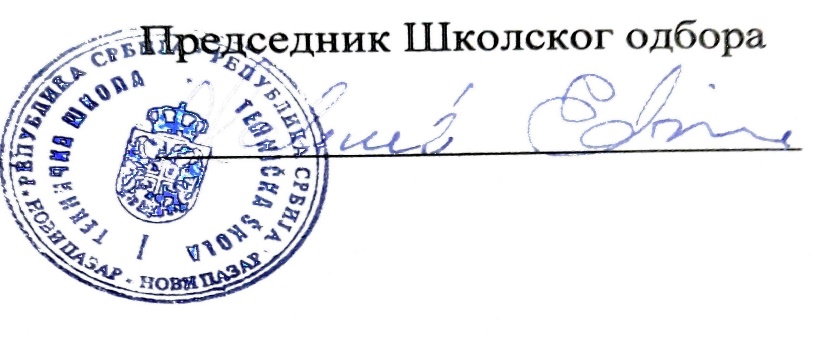 ЛИСТА КАТЕГОРИЈА РЕГИСТРАТУРСКОГ МАТЕРИЈАЛА СА РОКОВИМА ЧУВАЊА ЗА ШКОЛЕ (Напомена: Листа је оријентациона)Листа категорија архивске грађе и регистратурског материјала саставни је део Правилника о канцеларијском пословању Техничке школе (назившколе), усвојена од стране Школског одбора, и ступа на снагу након добијања сагласности Историјског архива „Рас“ (надлежни архив) Нови ПазарДатум: 15.09.2022.Место: НовиПазарОбјављен на огласној табли школе 15.09.2021 године.I ПРЕДМЕТИ КОЈИ СЕ ОДНОСЕ НА ОСНИВАЊЕ И ОРГАНИЗАЦИЈУ РАДАI ПРЕДМЕТИ КОЈИ СЕ ОДНОСЕ НА ОСНИВАЊЕ И ОРГАНИЗАЦИЈУ РАДА1.Решења о оснивању школе1.Решења о оснивању школетрајно2.Пријаве надлежним органима о почетку рада школе2.Пријаве надлежним органима о почетку рада школеТрајно3.Захтеви пријаве за отварање жиро рачуна3.Захтеви пријаве за отварање жиро рачунаТрајно4.Захтеви картон депонованих потписа4.Захтеви картон депонованих потписаТрајно5.Захтев за отварање фаха у надлежној пошти5.Захтев за отварање фаха у надлежној поштиТрајно6.Предмети у вези са променом назива, променом и допуном делатностима6.Предмети у вези са променом назива, променом и допуном делатностимаТрајно7.Предмети у вези са престанком рада школе7.Предмети у вези са престанком рада школеТрајно8.Предмети у вези са уписом у регистре код надлежних органа, општине, Републике и Привредног суда, као и промене података у регистру.8.Предмети у вези са уписом у регистре код надлежних органа, општине, Републике и Привредног суда, као и промене података у регистру.Трајно9.Предмети у вези са припајањем подружних школа матичној9.Предмети у вези са припајањем подружних школа матичнојТрајно10.Остали предмети који се односе на оснивање и организацију пословања (интеграцију, ликвидацију исл.)10.Остали предмети који се односе на оснивање и организацију пословања (интеграцију, ликвидацију исл.)ТрајноII ПРЕДМЕТИ КОЈИ СУ НАСТАЛИ РАДОМ ШКОЛЕ (ОРГАНИЗАЦИЈА, ИЗВОЂЕЊЕ И ВАСПИТНО-ОБРАЗОВНИ РАД)II ПРЕДМЕТИ КОЈИ СУ НАСТАЛИ РАДОМ ШКОЛЕ (ОРГАНИЗАЦИЈА, ИЗВОЂЕЊЕ И ВАСПИТНО-ОБРАЗОВНИ РАД)1.Монографија школе1.Монографија школеТрајно2.Летопис школе2.Летопис школеТрајно3.Матична књига ученика са регистром3.Матична књига ученика са регистромТрајно4.Уписнице4.УписницеТрајно5.Главна књига о полагању дипломских (завршних) испита5.Главна књига о полагању дипломских (завршних) испитаТрајно6. Записник о полагању дипломских (завршних) испита6. Записник о полагању дипломских (завршних) испитаТрајно7.Регистар издатих диплома (сведочанства)7.Регистар издатих диплома (сведочанства)Трајно8.Сведочанства завршних радова8.Сведочанства завршних радоваТрајно9.Преводнице9.ПреводницеТрајно10.Дневници рада (без записника)10.Дневници рада (без записника)10 година11.Записници извучени из Дневника рада11.Записници извучени из Дневника радаТрајно12.Пријаве за полагање испита (поправних, завршних, ванредних,приватних, пријемних)12.Пријаве за полагање испита (поправних, завршних, ванредних,приватних, пријемних)2 године13.Записници о полагању пријемних испита13.Записници о полагању пријемних испита5 година14.Записници о полагању поправних испита14.Записници о полагању поправних испитаТрајно15.Записници о разредним испитима15.Записници о разредним испитимаТрајно16.Записници о полагању ванредних испита16.Записници о полагању ванредних испитаТрајно17.Записници о полагању допунских испита17.Записници о полагању допунских испитаТрајно18.Записници Стручног тима за инклузивно образовање18.Записници Стручног тима за инклузивно образовањеТрајно19.Ученичка досијеа19.Ученичка досијеаТрајно20.Распоред часова20.Распоред часова1 год.21.Документација настала у вези са индивидуалним радом21.Документација настала у вези са индивидуалним радом5 год.22.Евиденција о допунској и додатној настави22.Евиденција о допунској и додатној настави5 год.23.Документацијанасталаурадунаприпремањуучениказапоправнеиспите23.Документацијанасталаурадунаприпремањуучениказапоправнеиспите5 год.24.Писмене вежбе, домаћи задаци, цртежи исл.24.Писмене вежбе, домаћи задаци, цртежи исл.1 год.25.Тестови25.Тестови3 год.26.Радови најистакнутијих ученика26.Радови најистакнутијих ученикаТрајно27.Годишњи програм рада Школе27.Годишњи програм рада ШколеТрајно28.Годишњи и вишегодишњи планови Школе28.Годишњи и вишегодишњи планови ШколеТрајно29.Планови и програми образовно-васпитног рада29.Планови и програми образовно-васпитног радаТрајно30.Индивидуални наставни планови и програми и припреме наставника30.Индивидуални наставни планови и програми и припреме наставника2 год.31.Статистички извештаји31.Статистички извештајиТрајно32.Извештаји о раду Школе и остварењу плана32.Извештаји о раду Школе и остварењу планаТрајно33. Документација о систематском праћењу школских обвезника (похађања, разлози престанка похађања, предузете мере)33. Документација о систематском праћењу школских обвезника (похађања, разлози престанка похађања, предузете мере)Трајно34.Подаци о социјалним карактеристикама ученика34.Подаци о социјалним карактеристикама ученикаТрајно35.Документација опружању помоћи сиромашним ученицима (збирно)35.Документација опружању помоћи сиромашним ученицима (збирно)Трајно36.Записници о раду одељењских заједница36.Записници о раду одељењских заједницаТрајно37.Програм, основна документација и записници о раду Ученичке задруге37.Програм, основна документација и записници о раду Ученичке задругеТрајно38.Пратећа документација у вези са слободним активностима38.Пратећа документација у вези са слободним активностима5 год.39.План и програм јавне и културне делатности школе39.План и програм јавне и културне делатности школеТрајно40.Евиденција о јавним и културним делатностима школе40.Евиденција о јавним и културним делатностима школеТрајно41.Ценус образаци табела ангажовања запослених41.Ценус образаци табела ангажовања запослених5 год.42.Организација екскурзија, као и пратећа документација42.Организација екскурзија, као и пратећа документација10 год.43.Стручна анализа педагога и психолога43.Стручна анализа педагога и психологаТрајно44.Програм професионалне оријентације ученика44.Програм професионалне оријентације ученикаТрајно45.Резултати анкета ученика и њихових родитеља45.Резултати анкета ученика и њихових родитеља3 год.46.Документација настала у раду на професиналном просвећивању ученика46.Документација настала у раду на професиналном просвећивању ученикаТрајно47.Евиденција о остваривању програма рада на професионалној оријентацији ученика47.Евиденција о остваривању програма рада на професионалној оријентацији ученикаТрајно48.План стручног усавршавања наставног особља и општа евиденција48.План стручног усавршавања наставног особља и општа евиденцијаТрајно49.Евиденција и документација о похађању саветовања за усавршавање радника школе49.Евиденција и документација о похађању саветовања за усавршавање радника школе5 год.50.Предмети који се односе на полагање стручних испита или допунских делова испита за поједина звања, која чине доказ за појединца50.Предмети који се односе на полагање стручних испита или допунских делова испита за поједина звања, која чине доказ за појединца5 год.51.Преписка у вези са доквалификацијом51.Преписка у вези са доквалификацијом5 год.52.Позив на семинаре и евиденција о стручном усавршавању52.Позив на семинаре и евиденција о стручном усавршавању5 год.53.Оцењивачки лист наставног особља53.Оцењивачки лист наставног особљаТрајно54.Записници органа управљања и комисија54.Записници органа управљања и комисијаТрајно55. Записници о раду Наставничког већа Школе55. Записници о раду Наставничког већа ШколеТрајно56.Планови рада Већа актива, директора, педагога и сл.56.Планови рада Већа актива, директора, педагога и сл.Трајно57.Записници са седница Управног одбора57.Записници са седница Управног одбораТрајно58.Предмети у вези са избором органа управљања Школе58.Предмети у вези са избором органа управљања ШколеТрајно59.Програми и извештаји59.Програми и извештајиТрајно60. Преписка која се односи на достављање преписа записника и копија60. Преписка која се односи на достављање преписа записника и копија5 год.61.Разна саопштења Школе у вези са одлукама61.Разна саопштења Школе у вези са одлукама5 год.62.Годишњи табеларни прегледи62.Годишњи табеларни прегледиТрајно63.Остали дописи у вези са већима и активима63.Остали дописи у вези са већима и активима1 год.64.Евиденција о раду директора, педагога и психолога64.Евиденција о раду директора, педагога и психологаТрајно65.Молбе и притужбе републичким инстанцама65.Молбе и притужбе републичким инстанцамаТрајно66.Евиденција о раду школске библиотеке и коришћењу књига66.Евиденција о раду школске библиотеке и коришћењу књигаТрајно67.Инвентар књига67.Инвентар књигаТрајно68.Остала документација у вези са школском библиотеком68.Остала документација у вези са школском библиотекомТрајно69.Потврде издате на захтев ученика69.Потврде издате на захтев ученика5 год.III ПРАВНИ И ОПШТИ ПОСЛОВИIII ПРАВНИ И ОПШТИ ПОСЛОВИ1.Уговори и елаборати о пословно – техничкој сарадњи1.Уговори и елаборати о пословно – техничкој сарадњиТрајно2.Наредбе директора2.Наредбе директораТрајно3.Решења о престанку принудне управе3.Решења о престанку принудне управеТрајно4.Поздрави, јубилеји, честитке, захвалнице (и сви материјали у вези са тим)4.Поздрави, јубилеји, честитке, захвалнице (и сви материјали у вези са тим)Трајно5.Акта донета у управном поступку5.Акта донета у управном поступку5 год.6.Тужбе у вези са радним спором6.Тужбе у вези са радним споромТрајно7.Предмети у вези са кривичним поступком против радника школе7.Предмети у вези са кривичним поступком против радника школеТрајно8.Парнични предмети8.Парнични предмети5 год.9.Решења о дежурству радника9.Решења о дежурству радника1 год.10.Решење о новчаним наградама и писменим похвалама10.Решење о новчаним наградама и писменим похваламаТрајно11.Дипломе, плакете11.Дипломе, плакетеТрајно12.Евиденција о изостајању радника12.Евиденција о изостајању радника5 год.13.Одобрење надлежне инспекције рада за прековремени рад13.Одобрење надлежне инспекције рада за прековремени рад5 год.14.Предмети настали са органом из области здравства који се односе на организовање акција у вези са здравственом евиденцијом, лечењем исл.14.Предмети настали са органом из области здравства који се односе на организовање акција у вези са здравственом евиденцијом, лечењем исл.Трајно15.Извештај и решења санитарне инспекције и комисије15.Извештај и решења санитарне инспекције и комисије10 год.16.Материјали у вези са уписивањем  народног зајма, стабилизационог зајма, помоћи фондовима (решења, одлуке, спискови)16.Материјали у вези са уписивањем  народног зајма, стабилизационог зајма, помоћи фондовима (решења, одлуке, спискови)Трајно17.Расписи, обавештења и саопштења добијени од других органа и организација17.Расписи, обавештења и саопштења добијени од других органа и организација3 год.18.План радне снаге18.План радне снагеТрајно19.Захтев надлежним органима за упућивање радне снаге19.Захтев надлежним органима за упућивање радне снагеТрајно20.Извештај надлежним органима о руководећем кадру20.Извештај надлежним органима о руководећем кадруТрајно21.Извештај о броју радника по квалификацији21.Извештај о броју радника по квалификацијиТрајно22.Решење о овлашћењу службеника за вођење војне евиденције22.Решење о овлашћењу службеника за вођење војне евиденције3 год.23.Преписка са војним властима у вези са позивима радника на одслужење војног рока23.Преписка са војним властима у вези са позивима радника на одслужење војног рока5 год.24.Уговори о делу, о ауторском хонорару и др.24.Уговори о делу, о ауторском хонорару и др.Трајно25.Захтеви за повлашћену вожњу25.Захтеви за повлашћену вожњу2 год.26.Решења о укњижби и коришћењу грађевинског земљишта26.Решења о укњижби и коришћењу грађевинског земљиштаТрајно27.Решења о плаћању доприноса за коришћење грађевинског земљишта27.Решења о плаћању доприноса за коришћење грађевинског земљиштаТрајно28.Опомене за исплату дуга, решење о извршењу исл.28.Опомене за исплату дуга, решење о извршењу исл.5 год.29.Решења надлежних органа о ослобађању од пореза29.Решења надлежних органа о ослобађању од пореза10 год.30.Акт о осигурању лица и имовине30.Акт о осигурању лица и имовине5 год.31.Уговори из грађанско-правног односа31.Уговори из грађанско-правног односа5 год.32.Уговори склопљени између привредних организација и Школе о школовању ученика32.Уговори склопљени између привредних организација и Школе о школовању ученика5 год.33.Остала преписка везана за правне и опште послове33.Остала преписка везана за правне и опште послове5 год.IV ПРАВИЛНИЦИ И ДРУГА АКТАIV ПРАВИЛНИЦИ И ДРУГА АКТА1.СтатутТрајноТрајно2.Правилник о организацији и систематизацији послова и радних задатака – радних местаТрајноТрајно3.Правилник о стицању и расподели дохоткаТрајноТрајно4.Правилник о радним односимаТрајноТрајно5.Правилник о заштити на радуТрајноТрајно6.Правилник о расподели становаТрајноТрајно7.Самоуправни споразуми и нормативна актаТрајноТрајно8.Записници о раду органа самоуправљањаТрајноТрајно9.Програм рада и извештаји органа управљањаТрајноТрајно10.Записници са седница органа управљањаТрајноТрајно11.Колективни уговори (општи, посебни, појединачни)ТрајноТрајно12.Пословници о раду Управног одбора, Надзорног одбораТрајноТрајно13.Записници о спровођењу референдумаТрајноТрајно14.Записници са зборова радних људиТрајноТрајно15.Записници са материјалима самоуправне радничке контролеТрајноТрајно16.Позиви за седнице органа управљања2 год.2 год.17.Преписка која се односи на достављање записника и других извештаја у вези са изборима и друга преписка у вези са тим са надлежном СО2 год.2 год.18.Предмети у вези са избором органа управљања: одлукеорасписивању избора, бирачки спискови, извештајоутврђивањурезултата, остали материјали који се односе на изборе2 год.2 год.19.Материјал у вези са избором ире избором руководилацатрајнотрајноV ПРЕДМЕТИ КОЈИ СЕ ОДНОСЕ НА ЗАСНИВАЊЕ И ПРЕСТАНАК РАДНОГ ОДНОСА1.Матична књига радника школетрајнотрајно2.Картотека запослених радника  школетрајнотрајно3.Персонална досијеа (пасивна и активна)-Решења у вези са регулисањем радног односа, заснивањем радног односа, распоређивањем, премештајем на друге послове, добијањувишег звања, о престанку радног односатрајнотрајно4.Решења о признавању радног и посебног стажатрајнотрајно5.Решења о постављању руководиоца на радно местотрајнотрајно6.Предмети у вези са спровођењем конкурса за слободна радна места:-одлуке о расписивању конкурса – огласа-текст конкурса – огласа-пријава по конкурсу – огласу-записници конкурсне комисије-обавештење кандидата о изборуПриговор кандидата на избор-остали материјали везани за спровођење конкурса3 год.3 год.7.Материјали везани за расписивање интерних конкурса2 год.2 год.8.Преписка са службом за запошљавање-пријаве слободних радних места-извештај о попуни радних места-пријаве радника о ступању на рад-одјаве радника по престанку рада-попуњени упитници заједнице за запошљавање-остала преписка са заједницом3 год.3 год.9.Остала персонална евиденција (изостанци, закашњења, боловањаитд.)5 год.5 год.10.Преписка у вези са запошљавањем приправника5 год.5 год.11.Остала преписка у вези са запошљавањем5 год.5 год.12.Приговори и жалбе на решења о распоређивању на радна места5 год.5 год.13.Приговори на решења о личном дохотку, опису радног места итд.5 год.5 год.14.Уговори о грађевинско-правном односу и хонорарном раду5 год.5 год.VI ПРЕДМЕТИ У ВЕЗИ СА РАДНИМ ВРЕМЕНОМ ОДМОРА, ОДСУСТВА И БОЛОВАЊА1.Предмети у вези са утврђивањем 40-часовне радне недељетрајнотрајно2.Решења о скраћеном радном временутрајнотрајно3.Решења о прековременом – продуженом раду2 год.2 год.4.Захтеви решења о коришчењу годишњих одмора2 год.2 год.5.Молба и решења о плаћеном и неплаћеном одсуству2 год.2 год.6.План коришћења годишњих одмора2 год.2 год.7.Решења о коришћењу породиљског одсуства - боловања2 год.2 год.8.Молбе и решења за одобрење климатског лечења и опоравка на предлог надлежног лекара2 год.2 год.9.Евиденција одсуства са рада2 год.2 год.10.Решења о замени за време одсуства радника2 год.2 год.11.Остала преписка у вези са радним временом, одмором, одуством и боловањем2 год.2 год.VII ПРЕДМЕТИ У ВЕЗИ СА СОЦИЈАЛНИМ, ИНВАЛИДСКИМ И ПЕНЗИОНИМ ОСИГУРАЊЕМ1.Евиденција о пријавама и одјавама радника код Завода,  Фондова за пензијско, инвалидско и социјално осигурање и промени података у евиденцијама. Обрасци:-М1 – Пријава на осигурање-М1/С3 – Пријава на осигурање-М2 – Одјава осигурања-М2/С3 – Одјава осигурања-М1К – Одјава –пријава осигурања за више лица-М3 – Пријава промена у току осигурања-М3/С3 – Пријава промена у току осигурања-М4 – Пријава података за утврђивање стажа и осигурања и зараде, односно основица осигурања-М4/С3 – Пријава података за утврђивање стажа и осигурања и зараде, односно основица осигурања-М4К – Пријава података за утврђивање стажа и осигурања и зараде, односно основица осигурања за више лица-М6 – Пријава података за утврђивање стажа осигурања и зараде, остваре непримањем новчаних накнада по основу инвалидског осигурања-М7/ПС – Пријава података о утврђеном пензијском стажу-М8 – Пријава промене података за утврђивање стажа осигурања изараде, односно основице осигурања-М10 – Пријава података за утврђивање стажа осигурања и зараде, остварене примањем новчаних накнада по основу инвалидског осигурања50 год.50 год.2.Евиденција попуњених образаца за издавање здравствених легитимација5 год.5 год.3.Документација у вези са дечјим додатком5 год.5 год.4.Документација за остваривање права на старосну, инвалидску и превремену пензијутрајнотрајно5.Остала преписка везана за остваривање права из социјалног, инвалидског и пензијског осигурања5 год.5 год.VIII ПРЕДМЕТИ ИЗ ОБЛАСТИ БЕЗБЕДНОСТИ И ЗДРАВЉА1.Годишњи извештаји из области заштите на радутрајнотрајно2.Евиденције о:-радним местима са повећаним ризиком (образацО – 1)-запосленима распоређеним на радна места са повећаним ризиком и лекарским прегледима запослених на та радна места (образацО – 2)-повредама на раду (образацО – 3)-професионалним обољењима (образацО – 4)-болестима у вези са радом (образацО – 5)-запосленима оспособљеним за безбедан и здрав рад (образацО – 6)-пријавама смрти (колективних и тешких повреда на раду, као и повреда на раду због којих запослени није способан за рад више од три узастопна радна дана (образацО – 11)-пријавама професионалних обољења (образацО – 12)-пријавама болести у вези са пријавама опасних појава које би могле да угрозе безбедност и здравље запослених (образацО -14)40 год.40 год.3.Евиденције о:-извршеним испитивањима радне околине (образацО -8)-извршеним прегледима и испитивањима опреме за рад (образацО -9)-извршеним прегледима и испитивањима средстава и опреме за личну заштиту на раду (образацО -10)6 година од дана престанка важења стручног налаза6 година од дана престанка важења стручног налаза4.Евиденције о опасним материјама које се користе у току рада (образацО-7)3 године од дана престанка коришћења опасних материја3 године од дана престанка коришћења опасних материјаIX ПРЕДМЕТИ ИЗ ОБЛАСТИ ПРОТИВПОЖАРНЕ ЗАШТИТЕ1.Записници и решења инспекције рада о обезбеђењу прописаних услова, коришћењу прописаних заштитних средстава на раду, отклањању нађених недостатака.трајнотрајно2.Записници о прегледу и обезбеђењу објеката од пожаратрајнотрајно3.Материјали у вези са обуком радника за руковање противпожарним и другим апаратима5 год.5 год.4.Материјали у вези са одржавањем и обезбеђењем машина, уређаја и постројења (атести, гарантни листови, упутства за руковање и остала документација)трајнотрајно5.Остала преписка у вези са области заштите на раду5 год.5 год.6.Годишњи план обезбеђења противпожарне заштитетрајнотрајноX ПРЕДМЕТИ У ВЕЗИ СА ДИСЦПЛИНСКОМ И МАТЕРИЈАЛНОМ ОДГОВОРНОШЋУ1.Решења о именовању дисциплинске комисије5 год.5 год.2.Предмети у вези са покретањем дисциплинског поступка:-захтев надлежног руководиоца за покретање поступка-записници о саслушању-позиви на расправу-изјаве-изрицање мера и доношење одлука о кажњавању5 год.5 год.3.Предмети у везиса материјалном одговорношћу радника:-пријава штете надлежног руководиоца-извештај комисије о процени штете-поступак за накнаду штете-решење о накнади штете проузроковане у раду5 год.5 год.4-Предмети у вези са покретањем кривичног поступка против радника код надлежног судатрајнотрајно5.Остала преписка у вези са дисицплинском и материјалном одговорношћу5 год.5 год.XI ПРЕДМЕТИ У ВЕЗИ СА ПЛАТНИМ СИСТЕМОМ , РАСПОДЕЛОМ ДОХОТКА И ЛИЧНИХ ДОХОДАКА1.Решења о одређивању и повећању плата5 год.5 год.2.Решења о одређивању посебног личног дохотка за отежане услове радатрајнотрајно3.Решење о накнади за одвојени живот и путне и селидбене трошковетрајнотрајно4.Одлуке о расподели личних доходакатрајнотрајно5.Решења о броју бодова и вредности бодатрајнотрајно6.Одлуке о регресу за годишњи одмор и топли оброктрајнотрајно7.Одлуке о исплати отпремнинетрајнотрајно8.Остала преписка у вези са расподелом дохотка и личних доходакатрајнотрајно9.Статистички извештаји о нето личном дохотку који се достављају Заводу за статистикутрајнотрајно10.Пријаве података о утврђеном личном дохотку (М4)трајнотрајноXII ПРЕДМЕТИ КОЈИ СЕ ОДНОСЕ НА СТРУЧНО ОБРАЗОВАЊЕ, СТРУЧНЕ ИСПИТЕ, СПЕЦИЈАЛИЗАЦИЈУ, ПРЕКВАЛИФИКАЦИЈУ, СТРУЧНУ ПРАКСУ, КУРСЕВЕ, СЕМИНАРЕИТД.1.Књига евиденције радника којима је призната стручна спрема (оспособљеност)трајнотрајно2.Уговори о стипендијама40 година40 година3.Предмети у вези са специјализацијом и преквалификацијом радника40 година40 година4.Евиденција о положеним стручним испитиматрајнотрајно5.Евиденција о положеним приправничким испитиматрајнотрајно6.Молбаза признавање трошкова стручних испита2 год.2 год.7.Молбе за доделу стипендија3 год.3 год.8.Преписка са стипендистима2 год.2 год.9.Предмети у вези са разменом студенатана стручној пракси3 год.3 год.10.Материјали у вези са учешћем на семинарима и саветовањима2 год.2 год.11.Осталапреписка у везисастручним усавршавањем радника2 год.2 год.12.Одлуке и решења о оснивању курсева за стручно оспособљавање радника5 год.5 год.13.Програми курсева5 год.5 год.XII ПРЕДМЕТИ КОЈИ СЕ ОДНОСЕ НА ИНВЕСТИЦИЈЕ, ТЕХНИЧКЕ ЕЛАБОРАТЕ, ИЗГРАДЊУ И АДАПТАЦИЈУ ОБЈЕКАТА1.Инвестициони програмитрајнотрајно2.Перспективни планови (средњорочни)трајнотрајно3.Стабилизациони програмитрајнотрајно4.Елаборати о планирању и инвестирањутрајнотрајно5.Одлуке о изградњи инвестиционих објекататрајнотрајно6.Урбанистичкии технички условитрајнотрајно7.Подаци о испитивању терена - земљиштатрајнотрајно8.Протокол регулацијетрајнотрајно9.Пројекти са свим пратећим материјалиматрајнотрајно10.Сагласност надлежних органа на пројекаттрајнотрајно11.Документа о праву коришћења земљишта за изградњу објектатрајнотрајно12.Решење о одобрењу градњеТрајноТрајно13.Понуде извођача радова5 год.5 год.14.Материјали о поступку избора извођача радова5 год.5 год.15.Пројектни задатак5 год.5 год.16.Уговор о пројектовању5 год.5 год.17.Уговор о градњи – извођењу радова5 год.5 год.18.Решења о укњижби и коришћењу градског земљишта5 год.5 год.19.Атест – уверења о испитивању материјала10 год.10 год.20.Грађевинске књиге10 год.10 год.21.Дневници рада5 год.5 год.22.Преписка инвеститора са пројектантом и извођачем радова3 год.3 год.23.Употребна дозвола са записником о техничком прегледу објектатрајнотрајно24.Техничка документација која се односи на инвестициона средстватрајнотрајно25.Материјали у вези са поправком, адаптацијом и одржавањем зграда и објеката (понуде, ситуације, уговори о раду, записници о пријему радова, остала преписка)10 год.10 год.26.Пројекти преправки и доградње са свим материјалиматрајнотрајно27. Материјали у вези са одржавањем и поправком електронсталације, водоводних инсталација, инсталација грејања, телефонских инсталација идр.5 год.5 год.28.Материјали у вези са одржавањем и поправкама лифтова3 год.3 год.XIV КАНЦЕЛАРИЈСКО И АРХИВСКО ПОСЛОВАЊЕ1.Правилник о канцеларисјком пословањутрајнотрајно2.Деловодници (обични, поверљиви, строго поверљиви)трајнотрајно3.Регистри уз деловодниктрајнотрајно4.Архивска књигатрајнотрајно5.Листа категорија регистратурског материјала са роковима чувањатрајнотрајно6.Записници о одабирању архивске грађе и излучивању непотребног регистратурског материјалатрајнотрајно7.Записници о прегледу архивске грађетрајнотрајно8.Записници о прегледу начина вођења канцеларијског пословања од стране надлежних органатрајнотрајно9.Решења о увођењу норматива за послове актива и писарницетрајнотрајно10.Списак печата и штамбиљатрајнотрајно11.Записник о примопредаји дужноститрајнотрајно12.Решења о одређивању плана архивских ознака за архивирање свршених предметатрајнотрајно13.Контролник поштарине3 год.3 год.14.Интерна доставна књига3 год.3 год.15.Доставна књига за место3 год.3 год.16.Књига експедоване поште3 год.3 год.17.Остале помоћне евиденције3 год.3 год.18.Преписка у вези са канцеларијским пословањем, телефонска служба, курирска служба и остало2 год.2 год.19.Реверси на примљене материјале из архиве3 год.3 год.20.Пуномоћја и овлашћења за подизање поштанских пошиљки, за преузимање извода и других материјала од банке, за набавке и сл.3 год.3 год.21. Повратна писма у прилогу којих се достављају разни захтеви за уплате, исплате, повраћај, сагласности, одобрења и извештаји3 год.3 год.22.Копије гарантних писама, захтева и наруџбина за набавку репродукционог материјала, ситног инвентара и потрошног материјала3 год.3 год.23. Разне копије, потврде, уверења и решења2 год.2 год.24.Остала преписка у вези са канцеларијским и архивским пословањем3 год.3 год.XV ФИНАНСИЈСКО И МАТЕРИЈАЛНО ПОСЛОВАЊЕ1.Завршни рачун са прилозиматрајнотрајно2.Почетни биланси који се раде приликом оснивања, спајања, припајања и поделе предузећатрајнотрајно3.Књига основних средставатрајнотрајно4.Основнасредства (картице)трајнотрајно5.Картони личног дохотка и образац М4трајнотрајно6.Платни списковитрајнотрајно7.Записници СДК, ЗОП и других надлежних органа у вези са финансијским пословањем10 год.10 год.8.Главна књига синтетике (финансијске картице)10 год.10 год.9.Дневник главне књиге10 год.10 год.10.Финансијски план (годишњи)5 год.5 год.11.Обрачун ПДВ-а са прилозима5 год.5 год.12.Документација у вези са донацијама5 год.5 год.13.Документација у вези са јавним набавкама5 год.5 год.14.Изводи банке (динарски)5 год.5 год.15.Благајна - динарска5 год.5 год.16.Налози за коришћење са прилозима (приманоте)5 год.5 год.17.Налози за обрачун5 год.5 год.18.Налози за исплату5 год.5 год.19.Налози и захтеви за рефундацију ЛД, накнаду ЛД и боловање5 год.5 год.20.Излазни рачуни5 год.5 год.21.Улазни рачуни5 год.5 год.22.Рачуниуслуга - сервиса5 год.5 год.3.Готовински рачуни5 год.5 год.24.Путни рачуни5 год.5 год.25.Интерни рачуни5 год.5 год.26.Сторно рачуни5 год.5 год.27.Потрошачки кредити (картониевиденција)5 годинапоотплати5 годинапоотплати28.Уговори о кредиту са налазима за књижење5 годинапоотплати5 годинапоотплати29.Административне забране5 годинапоотплати5 годинапоотплати30.Пописне листе основних средстава5 год.5 год.31.Евиденција расходованог материјала5 год.5 год.32.Пописне листе ситног инвентара5 год.5 год.33.Периодични обрачуни и други привремени обрачуни5 год.5 год.34.Прилози за периодичне обрачуне5 год.5 год.35.Евиденције о плаћању вирманом (налозиисл.)3 год.3 год.36.Евиденција превоза радника3 год.3 год.37.Евиденција репрезентације3 год.3 год.38.Евиденција штете (осигурање)3 год.3 год.39.Полисе осигурања имовине и моторних возила3 год.3 год.40.Привремена и коначне ситуације2 год.2 год.41.Обрачуни пореза и доприноса и ЛД2 год.2 год.42.Обрачуни пореза на производе и услуге2 год.2 год.43.Обрачуни промета2 год.2 год.44.Обрачуни камате2 год.2 год.45.Обрачуни трошкова (путних и других)2 год.2 год.46.Обрачуни амортизације2 год.2 год.47.Краткорочни зајмови (уговори)2 год.2 год.48.Записници о сравњивању пословних књига2 год.2 год.49.Задужења и одобрења2 год.2 год.50.Менице (авалиране, индосиниранеисл.)2 год.2 год.51.Чекови, кредитне уплате и признанице2 год.2 год.52.Кредитна писма2 год.2 год.53.Гарантна писма2 год.2 год.54.Књижна писма (извештајиокњижењуисл.)2 год.2 год.55.Аванси2 год.2 год.100.Таксе (повраћај, жалбенатаксеисл.)2 год.2 год.101.Есконти2 год.2 год.102.АконтацијаЛД2 год.2 год.104.Извештаји о утрошку горива и потрошног материјала2 год.2 год.105.Извештаји са службеног пута у земљи2 год.2 год.107.Повратнице материјала2 год.2 год.108.Путни налози за возила2 год.2 год.109.Налози за набавку потрошног материјала и сл.2 год.2 год.110.Налози за копирање2 год.2 год.111.Рекламе и огласи2 год.2 год.112.Интерна задужења2 год.2 год.113.Стимулације2 год.2 год.115.Налозизасторно1 год.1 год.116.Екстерни налози1 год.1 год.117.Интерни налози1 год.1 год.118.Остали налози1 год.1 год.119.Требовања материјала1 год.1 год.129.Спецификација излазно-улазнихрачуна1 год.1 год.130.Спецификација меница, авансаисл.1 год.1 год.132.Евиденција издатих бонова за гориво1 год.1 год.133.Оперативни извештај о реализацији1 год.1 год.134.Извештаји о динарској уплати1 год.1 год.135.Гаранције1 год.1 год.136.Блок признаница и требовања1 год.1 год.137.Потврда ЛД1 год.1 год.144.Евиденционе књиге жиро рачуна1 год.1 год.147.Евиденционе књиге путних налога1 год.1 год.